ATC-VT2 Via Cavour n° 1401100 ViterboOggetto: richiesta di partecipazione al corso per il trattamento delle carcasse post-mortem, per il controllo delle carni di cinghiale e per le modalità di prelievi dei campioni per l’analisi trichinoscopico che verrà organizzato dall’ATC in collaborazione con la ASL di ViterboIl sottoscritto ________________________________________ , nato a _____________________________ il __________ e residente a ______________________________________ in via _______________________________________________ [ recapito telefonico ______________________ e indirizzo e-mail ____________________________@________________ ] in qualità di: Caposquadra                  Delegatodella squadra di caccia al cinghiale in braccata denominata:“ ___________________________________________________________ “CHIEDEdi poter frequentare l’apposito corso di formazione rivolto ai cacciatori iscritti nelle squadre di caccia al cinghiale dell’ATC per il trattamento delle carcasse post-mortem, per il controllo delle carni di cinghiale e per le modalità di prelievi dei campioni per l’analisi trichinoscopico.Il sottoscritto si riserva di confermare la richiesta appena l’ATC VT2 confermerà e pubblicherà il suddetto corso indicando le date e luogo dove si terranno le lezioni. data	Firma………………………………….	……………………………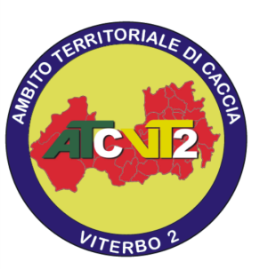 Ambito Territoriale di CacciaVT 2Associazione“TUSCIA SUD”Per la gestione faunistica, ambientale e venatoriaVia Cavour 14 - 01100 Viterbo -  Tel.Fax 0761/303140e-mail: atc.info@atcvt2.itCod. Fisc. 90053120565